Семейство Панелей управления Victron GXПродукты GX - современное решение Victron для мониторинга.GX-устройство - основа системы - обеспечивает мониторинг и работает в качестве коммуникационного центра Вашей установки. Все остальные компоненты системы, такие как инверторы/зарядные устройства, солнечные зарядные устройства и аккумуляторы, подключены к нему. Мониторинг может осуществляться локально и удаленно - через наш бесплатный портал Victron Remote Management (VRM). GX-устройство также обеспечивает дистанционное обновление прошивки и позволяет дистанционно изменять настройки инверторов/зарядных устройств.Семейство GX состоит из следующих моделей:Color Control GX - наш первый выпущенный продукт GX, CCGX имеет дисплей и кнопки.Venus GX - имеет больше аналогового и цифрового ввода-вывода, без ЖК-дисплея и является более экономичным,CANvu GX - лучше всего подходит для суровых условий – класс защиты IP67 и сенсорный ЖК-дисплей.Octo GX - особенно подходит для установок среднего размера, которые имеют много солнечных зарядных устройств MPPT, имеет 10 портов VE.Direct.Maxi GX - имеет большую мощность процессора и больше портов VE.Direct: 25. Это устройство GX, которое следует использовать для больших систем со многими солнечными зарядными устройствами VE.Direct MPPT.Наконец, в наши MultiPlus-II GX и инверторы/зарядные устройства EasySolar-II GX встроено устройство GX.Доступные аксессуарыGX GSM - сотовый модем, подключается к GX-устройству через USB и принимает сим-картуWiFi  USB – флешки.Счетчики энергии - измеряют выход PV инвертора, когда PV инверторы не могут быть считаны напрямую. Также используется в качестве измерительного прибора в системе хранения энергии ESS.Адаптер датчика резистивного бака VE.Can позволяет подключить стандартный резистивный датчик уровня бака к устройству GX.Сравнительная таблицаЗаметкиПеречисленный максимум - общее количество подключенных устройств VE.Direct, таких как контроллеры солнечной зарядки MPPT. Все устройства, подключенные напрямую, а также устройства, подключенные через USB. Зависит от мощности процессора. Обратите внимание, что мониторинг PV Инверторов создает нагрузку. Обычно на CCGX можно контролировать до трех или четырех трехфазных инверторов. Более мощные процессорные устройства могут контролировать больше.CCGX не имеет встроенного Wi-Fi, эту функциональность можно легко добавить, подключив USB-WiFi-ключ.Встроенный WiFi в Venus GX имеет низкий уровень сигнала. Он достаточно силен, чтобы подключиться к телефону, планшету или ноутбуку, чтобы получить доступ к настройке и мониторингу. Но для подключения Venus GX к Интернету либо используйте встроенный порт Ethernet, либо добавьте ключ USB-WiFi. Аппаратное обеспечение Venus GX и Octo GX включает в себя встроенный чипсет Bluetooth Smart.Карты памяти SD большего размера (SDXC) не поддерживаются. SD-карты можно использовать для двух целей:Регистрация данных,Обновление прошивкиВторой порт CANbus доступен через клеммы GND, CAN-H и CAN-L. Обратите внимание, что порт не изолирован. См. Настройки → Сервисы для настройки этого порта.Программируемое реле может быть настроено для работы в качестве аварийного реле, автозапуска генератора или включения / выключения и управляется через графический интерфейс пользователя и / или ModbusTCP.В аппаратном обеспечении Venus GX есть два реле - в настоящее время доступно только одно из них.Входы уровня бака являются резистивными и должны быть подключены к резистивному датчику бака. Victron не снабжает отправителей танков. Каждый порт уровня бака может быть настроен для работы с любым европейским (0 - 180 Ом); или американским (240 - 30 Ом).Venus GX имеет две температурные клеммы, которые можно использовать для измерения и контроля всех видов температурных входов. Требуется датчик ASS000001000 - датчик температуры QUA / PMP / Venus GX.Octo GX поставляется с небольшой Wifi-антенной. Вы можете удалить и заменить любой другой антенной Wi-Fi, имеющей разъем RP-SMA.Требуется комплект коммуникации. Пользовательский интерфейсCCGXВенера GXOcto GXCANvu GXМакси GXMultiPlus-II GX и EasySolar-II GXВнешность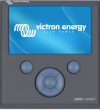 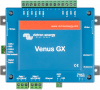 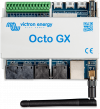 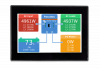 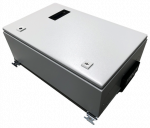 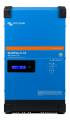 дисплейЖК-дисплей и 7 кнопокнет дисплеянет дисплея4,3-дюймовый сенсорный экран2 × 16 символьный дисплей2 × 16 символьный дисплейУдаленная консольдадададададаЗуммердаданетданетнетVictron коммуникационные портыCCGXВенера GXOcto GXCANvu GX (12)Макси GXMultiPlus-II GX и EasySolar-II GXПорты VE.Direct (всегда изолированные)2 (1)2 (1)10 (1)3 (1)251VE.Can2 параллельных разъема RJ45 - изолированные2 параллельных разъема RJ45 - изолированные2 параллельных разъема RJ45 - изолированные2 параллельных разъема RJ45 - изолированные2 параллельных разъема RJ45 - изолированные2 параллельных разъема RJ45 - изолированныеVE.Bus2 параллельных разъема RJ45 - изолированные2 параллельных разъема RJ45 - изолированные2 параллельных разъема RJ45 - изолированные2 параллельных разъема RJ45 - изолированные2 параллельных разъема RJ45 - изолированные2 параллельных разъема RJ45 - изолированныеNon Victron-продуктыCCGXВенера GXOcto GXCANvu GXМакси GXMultiPlus-II GX и EasySolar GXАккумуляторы Canbus-BMSМногие марки аккумуляторов.Многие марки аккумуляторов.Многие марки аккумуляторов.Многие марки аккумуляторов.Многие марки аккумуляторов.Многие марки аккумуляторов.Fronius PV ИнверторыСмотрите инструкции продуктов GXСмотрите инструкции продуктов GXСмотрите инструкции продуктов GXСмотрите инструкции продуктов GXСмотрите инструкции продуктов GXСмотрите инструкции продуктов GXSMA PV ИнверторыСмотрите инструкции продуктов GXСмотрите инструкции продуктов GXСмотрите инструкции продуктов GXСмотрите инструкции продуктов GXСмотрите инструкции продуктов GXСмотрите инструкции продуктов GXАББ PV ИнверторыСмотрите инструкции продуктов GXСмотрите инструкции продуктов GXСмотрите инструкции продуктов GXСмотрите инструкции продуктов GXСмотрите инструкции продуктов GXСмотрите инструкции продуктов GXSolarEdge PV ИнверторыСмотрите инструкции продуктов GXСмотрите инструкции продуктов GXСмотрите инструкции продуктов GXСмотрите инструкции продуктов GXСмотрите инструкции продуктов GXСмотрите инструкции продуктов GXсвязьCCGXВенера GXOcto GXCANvu GXМакси GXMultiPlus-II GX и EasySolar-II GXUSB2 порта USB - не изолированы2 порта USB - не изолированы1 порт USB - не изолирован1 порт USB - не изолирован1 порт USB - не изолирован1 порт USB - не изолированEthernetРозетка 10/100 RJ45 - изолированная, кроме экранаРозетка 10/100 RJ45 - изолированная, кроме экранаРозетка 10/100 RJ45 - изолированная, кроме экрана1 порт. изоляция(12)10/100 разъем RJ4510/100 разъем RJ45Wi-Fiнеобязательно (2)встроенный, но см. (3)встроенная, внешняя антенна(11)необязательно (2)нетвстроенныйBluetooth SmartнетнетнетнетнетнетСлот для Micro SDcardSDHC карты до макс. 32 ГБ. (5)SDHC карты до макс. 32 ГБ. (5)SDHC карты до макс. 32 ГБ. (5)нетданетВторой порт CAN-шинынетесть – неизолиресть - неизолиресть - неизолирнетнетВстроенный RS485нетнетесть - неизолирнетнетнетIOCCGXВенера GXOcto GXCANvu GX (12)Макси GXMultiPlus-II GX и EasySolar-II GXПрограммируемое реле (7)1x разомкнутое1x разомкнутое /замкнутое (8)1x разомкнутое /замкнутое1x разомкнутое /замкнутое2x разомкн. /замкнутое   (8)Резистивные входы уровня баканет3 (9)нетнетнетнетТемпературные входынет2 (10)нетнетнетнетЦифровые входынет5314нетПроизводительностьCCGXВенера GXOcto GXCANvu GXМакси GXMultiPlus-II GX и EasySolar-II GXПроцессородноядерныйодноядерныйодноядерныйодноядерныйчетырехъядерныйчетырехъядерныйПамять256 Мб512MB512MB256 Мб512MB512MBМакс. VE.Direct устройств (1)561042525ХарактеристикиCCGXВенера GXOcto GXCANvu GXМакси GXMultiPlus-II GX и EasySolar-II GXНапряжение питания8 - 70 В постоянного тока8 - 70 В постоянного тока8 - 70 В постоянного тока8 - 32 В постоянного тока32 - 70 В постоянного токавнутреннее питание без внешнего источника питаниямонтажИнтеграция с панельюнастенное креплениеDIN-рейка (35 мм)панельНастенное крепление IP65ВстроенныйВнешние размеры130х120х28 мм45х143х96 мм61х108х90 мм600х380х 210 ммРабочая Температура-20 - +50° C-20 - +50° C-20 - +50° C-20 - +70° C-20 - +50° CЧасы с резервной батареейдададанетдадаСтандартыCCGXВенера GXOcto GXCANvu GXМакси GXMultiPlus-II GX и EasySolar-II GXбезопасностиEN 60950EN 60950EN 60950EN 60950EN 60950EN 60950EMCEN 61000-6-3, EN 55014-1, EN 61000-6-2, EN 61000-6-1, EN 55014-2EN 61000-6-3, EN 55014-1, EN 61000-6-2, EN 61000-6-1, EN 55014-2EN 61000-6-3, EN 55014-1, EN 61000-6-2, EN 61000-6-1, EN 55014-2EN 61000-6-3, EN 55014-1, EN 61000-6-2, EN 61000-6-1, EN 55014-2EN 61000-6-3, EN 55014-1, EN 61000-6-2, EN 61000-6-1, EN 55014-2автомобильныйE4-10R-053535В ходе выполнениянет